Решение № 85 от 27 сентября 2016 г. Об исполнении бюджета муниципального округа Головинский за 1 полугодие 2016 года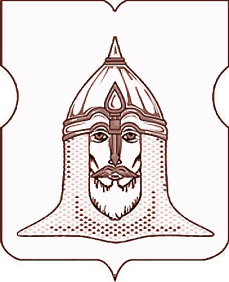 СОВЕТ ДЕПУТАТОВМУНИЦИПАЛЬНОГО ОКРУГА ГОЛОВИНСКИЙРЕШЕНИЕ 27 сентября 2016 года № 85Об исполнении бюджета муниципального округа Головинский за 1 полугодие 2016 года        В соответствии с частью 5 статьи 264.2 Бюджетного кодекса Российской Федерации, пунктом 2 части 1 статьи 9 Устава муниципального округа Головинский, частями 18.3 и 18.5 Положения о бюджетном процессе в муниципальном округе Головинский, утвержденным решением Совета депутатов муниципального округа Головинский от 24 июня 2014 года № 55 «Об утверждении Положения о бюджетном процессе в муниципальном округе Головинский»                        Советом депутатов принято решение:1. Принять к сведению отчет об исполнении бюджета муниципального округа Головинский за 1 полугодие 2016 года (приложение 1).2. Принять к сведению отчет об использовании бюджетных ассигнований резервного фонда муниципального округа Головинский за 1 полугодие 2016 года (приложение 2).3. Администрации муниципального округа Головинский разместить настоящее решение на официальном сайте органов местного самоуправления муниципального округа Головинский www.nashe-golovino.ru.4.  Настоящее решение вступает в силу со дня его принятия.5. Контроль исполнения настоящего решения возложить на главу муниципального округа Головинский Архипцову Н.В. и председателя бюджетно-финансовой комиссии - депутата Мемухину В.Г.Главамуниципального округа Головинский                                                           Н.В. АрхипцоваПриложение 1к решению Совета депутатов муниципального округа Головинскийот 27 сентября 2016 года № 85Приложение 2к решению Совета депутатов муниципального округа Головинскийот 27 сентября 2016 года №85ОТЧЕТоб использовании бюджетных ассигнований резервного фондамуниципального округа Головинскийза 1 полугодие 2016 годаРешением Совета депутатов муниципального округа Головинский от 22 декабря 2015 года № 119 «О бюджете муниципального округа Головинский на 2016 год и плановый период 2017 и 2018 годов» размер резервного фонда на 2016 год утвержден в сумме 100,0 тыс. руб. по коду бюджетной классификации расходов 900 0111 32А0100000 870.            Резервный фонд создавался в соответствии со статьей 81 Бюджетного кодекса Российской Федерации с целью финансового обеспечения непредвиденных расходов, в том числе на проведение аварийно-восстановительных работ и иных мероприятий, связанных с ликвидацией последствий стихийных бедствий и других чрезвычайных ситуаций на территории муниципального округа Головинский.В период с 01 января 2016 года по 30 июня 2016 года средства резервного фонда на указанные цели не направлялись и не расходовались.ОТЧЕТ ОБ ИСПОЛНЕНИИ БЮДЖЕТАОТЧЕТ ОБ ИСПОЛНЕНИИ БЮДЖЕТАОТЧЕТ ОБ ИСПОЛНЕНИИ БЮДЖЕТАОТЧЕТ ОБ ИСПОЛНЕНИИ БЮДЖЕТАОТЧЕТ ОБ ИСПОЛНЕНИИ БЮДЖЕТАОТЧЕТ ОБ ИСПОЛНЕНИИ БЮДЖЕТАОТЧЕТ ОБ ИСПОЛНЕНИИ БЮДЖЕТАОТЧЕТ ОБ ИСПОЛНЕНИИ БЮДЖЕТАОТЧЕТ ОБ ИСПОЛНЕНИИ БЮДЖЕТАкодыФорма по ОКУД  0503117на01 июля 2016 г.01 июля 2016 г.01 июля 2016 г.01 июля 2016 г.01 июля 2016 г.01 июля 2016 г.01 июля 2016 г.01 июля 2016 г.Дата  01.07.2016по ОКПО  13560338Наименование финансового органаадминистрация МО Головинскийадминистрация МО Головинскийадминистрация МО Головинскийадминистрация МО Головинскийадминистрация МО Головинскийадминистрация МО Головинскийадминистрация МО Головинскийадминистрация МО Головинскийадминистрация МО Головинский900Наименование публично-правового образованияНаименование публично-правового образованияМуниципальный округ ГоловинскийМуниципальный округ ГоловинскийМуниципальный округ ГоловинскийМуниципальный округ ГоловинскийМуниципальный округ ГоловинскийМуниципальный округ ГоловинскийМуниципальный округ ГоловинскийМуниципальный округ Головинскийпо ОКТМО 45277583Периодичность: месячная,квартальная, годоваяПериодичность: месячная,квартальная, годоваяЕдиница измеренияруб.руб.руб.руб.руб.руб.руб.руб.руб.по ОКЕИ  3831. Доходы бюджета1. Доходы бюджета1. Доходы бюджета1. Доходы бюджета1. Доходы бюджета1. Доходы бюджета1. Доходы бюджета1. Доходы бюджета1. Доходы бюджета1. Доходы бюджета1. Доходы бюджета1. Доходы бюджета Наименование показателяКод
стро-
киКод дохода по бюджетной классификацииКод дохода по бюджетной классификацииКод дохода по бюджетной классификацииКод дохода по бюджетной классификацииКод дохода по бюджетной классификацииКод дохода по бюджетной классификацииКод дохода по бюджетной классификацииУтвержденные бюджетные 
назначенияИсполненоНеисполненные назначения123333333456Доходы бюджета - всего0100008500000000000000000085000000000000000000850000000000000000008500000000000000000085000000000000000000850000000000000000008500000000000000058 561 700.0030 573 952.5827 987 747.42в том числе:Налог на доходы физических лиц с доходов, источником которых является налоговый агент, за исключением доходов, в отношении которых исчисление и уплата налога осуществляются в соответствии со статьями 227, 227.1 и 228 Налогового кодекса Российской Федерации1821010201001101020100110102010011010201001000011016 094 100,008 081 475,148 012 624,86Налог на доходы физических лиц с доходов, источником которых является налоговый агент, за исключением доходов, в отношении которых исчисление и уплата налога осуществляются в соответствии со статьями 227, 227.1 и 228 Налогового кодекса Российской Федерации18210102010011010201001101020100110102010011000110-8 078 560,66-8 078 560,66Налог на доходы физических лиц с доходов, источником которых является налоговый агент, за исключением доходов, в отношении которых исчисление и уплата налога осуществляются в соответствии со статьями 227, 227.1 и 228 Налогового кодекса Российской Федерации18210102010011010201001101020100110102010012100110-607,22-607,22Налог на доходы физических лиц с доходов, источником которых является налоговый агент, за исключением доходов, в отношении которых исчисление и уплата налога осуществляются в соответствии со статьями 227, 227.1 и 228 Налогового кодекса Российской Федерации18210102010011010201001101020100110102010013000110-2 608,96-2 608,96Налог на доходы физических лиц с доходов, источником которых является налоговый агент, за исключением доходов, в отношении которых исчисление и уплата налога осуществляются в соответствии со статьями 227, 227.1 и 228 Налогового кодекса Российской Федерации18210102010011010201001101020100110102010014000110--301,70301,70Налог на доходы физических лиц с доходов, полученных от осуществления деятельности физическими лицами, зарегистрированными в качестве индивидуальных предпринимателей, нотариусов, занимающихся частной практикой, адвокатов, учредивших адвокатские кабинеты, и других лиц, занимающихся частной практикой в соответствии со статьей 227 Налогового кодекса Российской Федерации1821010202001101020200110102020011010202001000011038 200,0016 004,0022 196,00Налог на доходы физических лиц с доходов, полученных от осуществления деятельности физическими лицами, зарегистрированными в качестве индивидуальных предпринимателей, нотариусов, занимающихся частной практикой, адвокатов, учредивших адвокатские кабинеты, и других лиц, занимающихся частной практикой в соответствии со статьей 227 Налогового кодекса Российской Федерации18210102020011010202001101020200110102020011000110-15 588,91-15 588,91Налог на доходы физических лиц с доходов, полученных от осуществления деятельности физическими лицами, зарегистрированными в качестве индивидуальных предпринимателей, нотариусов, занимающихся частной практикой, адвокатов, учредивших адвокатские кабинеты, и других лиц, занимающихся частной практикой в соответствии со статьей 227 Налогового кодекса Российской Федерации18210102020011010202001101020200110102020012100110-111,86-111,86Налог на доходы физических лиц с доходов, полученных от осуществления деятельности физическими лицами, зарегистрированными в качестве индивидуальных предпринимателей, нотариусов, занимающихся частной практикой, адвокатов, учредивших адвокатские кабинеты, и других лиц, занимающихся частной практикой в соответствии со статьей 227 Налогового кодекса Российской Федерации18210102020011010202001101020200110102020013000110-60,03-60,03Налог на доходы физических лиц с доходов, полученных от осуществления деятельности физическими лицами, зарегистрированными в качестве индивидуальных предпринимателей, нотариусов, занимающихся частной практикой, адвокатов, учредивших адвокатские кабинеты, и других лиц, занимающихся частной практикой в соответствии со статьей 227 Налогового кодекса Российской Федерации18210102020011010202001101020200110102020014000110-243,20-243,20Налог на доходы физических лиц с доходов, полученных физическими лицами в соответствии со статьей 228 Налогового кодекса Российской Федерации18210102030011010203001101020300110102030010000110413 600,00122 660,07290 939,93Налог на доходы физических лиц с доходов, полученных физическими лицами в соответствии со статьей 228 Налогового кодекса Российской Федерации18210102030011010203001101020300110102030011000110-118 133,58-118 133,58Налог на доходы физических лиц с доходов, полученных физическими лицами в соответствии со статьей 228 Налогового кодекса Российской Федерации18210102030011010203001101020300110102030012100110-1 469,67-1 469,67Налог на доходы физических лиц с доходов, полученных физическими лицами в соответствии со статьей 228 Налогового кодекса Российской Федерации18210102030011010203001101020300110102030013000110-2 281,91-2 281,91Налог на доходы физических лиц с доходов, полученных физическими лицами в соответствии со статьей 228 Налогового кодекса Российской Федерации18210102030011010203001101020300110102030014000110-774,91-774,91Прочие доходы от компенсации затрат бюджетов внутригородских муниципальных образований городов федерального значения90011302993031130299303113029930311302993030000130-75 483,79-75 483,79Прочие поступления от денежных взысканий (штрафов) и иных сумм в возмещение ущерба, зачисляемые в бюджеты внутригородских муниципальных образований городов федерального значения90011690030031169003003116900300311690030030000140-72 300,00-72 300,00Прочие поступления от денежных взысканий (штрафов) и иных сумм в возмещение ущерба, зачисляемые в бюджеты внутригородских муниципальных образований городов федерального значения90011690030031169003003116900300311690030030009140-72 300,00-72 300,00Невыясненные поступления, зачисляемые в бюджеты внутригородских муниципальных образований городов федерального значения90011701030031170103003117010300311701030030000180-2 629,00-2 629,00Субвенции бюджетам внутригородских муниципальных образований городов федерального значения на выполнение передаваемых полномочий субъектов Российской Федерации900202030240320203024032020302403202030240300011513 879 300,002 410 000,001 469 300,00Субвенции бюджетам внутригородских муниципальных образований городов федерального значения на выполнение передаваемых полномочий субъектов Российской Федерации900202030240320203024032020302403202030240300021515 287 700,003 027 000,002 260 700,00Субвенции бюджетам внутригородских муниципальных образований городов федерального значения на выполнение передаваемых полномочий субъектов Российской Федерации900202030240320203024032020302403202030240300031517 578 900,004 328 900,003 250 000,00Субвенции бюджетам внутригородских муниципальных образований городов федерального значения на выполнение передаваемых полномочий субъектов Российской Федерации9002020302403202030240320203024032020302403000415111 321 800,005 660 900,005 660 900,00Субвенции бюджетам внутригородских муниципальных образований городов федерального значения на выполнение передаваемых полномочий субъектов Российской Федерации9002020302403202030240320203024032020302403000515111 068 100,005 734 100,005 334 000,00Прочие межбюджетные трансферты, передаваемые бюджетам внутригородских муниципальных образований городов федерального значения900202049990320204999032020499903202049990300001512 880 000,001 440 000,001 440 000,00Доходы бюджетов внутригородских муниципальных образований городов федерального значения от возврата остатков субсидий, субвенций и иных межбюджетных трансфертов, имеющих целевое назначение, прошлых лет из бюджетов бюджетной системы Российской Федерации90021803020032180302003218030200321803020030000151-18 170,89-18 170,89Возврат остатков субсидий, субвенций и иных межбюджетных трансфертов, имеющих целевое назначение, прошлых лет из бюджетов внутригородских муниципальных образований городов федерального значения90021903000032190300003219030000321903000030000151--415 670,31415 670,31Форма 0503117, с. 2Форма 0503117, с. 22. Расходы бюджета2. Расходы бюджета2. Расходы бюджета2. Расходы бюджета2. Расходы бюджета2. Расходы бюджета2. Расходы бюджета2. Расходы бюджета2. Расходы бюджета2. Расходы бюджета2. Расходы бюджета2. Расходы бюджета Наименование показателяКод
стро-
киКод расхода по бюджетной классификацииКод расхода по бюджетной классификацииКод расхода по бюджетной классификацииКод расхода по бюджетной классификацииКод расхода по бюджетной классификацииКод расхода по бюджетной классификацииКод расхода по бюджетной классификацииУтвержденные 
бюджетные 
назначенияИсполненоНеисполненные назначения123333333456Расходы бюджета - всего2000009600000000000000000096000000000000000000960000000000000000009600000000000000000096000000000000000000960000000000000000009600000000000000058 561 700.0031 442 604.9527 119 095.05в том числе:Фонд оплаты труда государственных (муниципальных) органов900010231А0131А0100100001001211 258 600,00612 543,68646 056,32Иные выплаты персоналу государственных (муниципальных) органов, за исключением фонда оплаты труда900010231А0131А01001000010012270 400,0070 400,00-Взносы по обязательному социальному страхованию на выплаты денежного содержания и иные выплаты работникам государственных (муниципальных) органов900010231А0131А010010000100129380 100,00184 156,67195 943,33Прочая закупка товаров, работ и услуг для обеспечения государственных (муниципальных) нужд900010231А0131А010010000100244109 600,0047 758,6161 841,39Иные выплаты персоналу государственных (муниципальных) органов, за исключением фонда оплаты труда900010235Г0135Г01011000110012252 000,0052 000,00-Иные выплаты, за исключением фонда оплаты труда государственных (муниципальных) органов, лицам, привлекаемым согласно законодательству для выполнения отдельных полномочий900010331А0131А010020000200123145 600,00145 600,00-Специальные расходы900010333А0433А0400100001008802 880 000,001 440 000,001 440 000,00Фонд оплаты труда государственных (муниципальных) органов900010431Б0131Б0100100001001211 048 800,00326 197,95722 602,05Иные выплаты персоналу государственных (муниципальных) органов, за исключением фонда оплаты труда900010431Б0131Б01001000010012270 400,00-70 400,00Взносы по обязательному социальному страхованию на выплаты денежного содержания и иные выплаты работникам государственных (муниципальных) органов900010431Б0131Б010010000100129316 700,0098 511,78218 188,22Прочая закупка товаров, работ и услуг для обеспечения государственных (муниципальных) нужд900010431Б0131Б010010000100244109 600,0032 640,2476 959,76Фонд оплаты труда государственных (муниципальных) органов900010431Б0131Б0100500005001214 258 500,002 392 553,481 865 946,52Иные выплаты персоналу государственных (муниципальных) органов, за исключением фонда оплаты труда900010431Б0131Б010050000500122563 200,00387 777,05175 422,95Взносы по обязательному социальному страхованию на выплаты денежного содержания и иные выплаты работникам государственных (муниципальных) органов900010431Б0131Б0100500005001291 286 100,00715 514,54570 585,46Прочая закупка товаров, работ и услуг для обеспечения государственных (муниципальных) нужд900010431Б0131Б0100500005002441 067 600,00434 329,15633 270,85Исполнение судебных актов Российской Федерации и мировых соглашений по возмещению вреда, причиненного в результате незаконных действий (бездействия) органов государственной власти (государственных органов), органов местного самоуправления либо должностных лиц этих органов, а также в результате деятельности учреждений900010431Б0131Б0100500005008312 000,00-2 000,00Фонд оплаты труда государственных (муниципальных) органов900010433А0133А0100100001001211 852 600,00945 061,39907 538,61Иные выплаты персоналу государственных (муниципальных) органов, за исключением фонда оплаты труда900010433А0133А0100100001001221 140 000,00918 691,48221 308,52Взносы по обязательному социальному страхованию на выплаты денежного содержания и иные выплаты работникам государственных (муниципальных) органов900010433А0133А010010000100129559 500,00344 051,41215 448,59Прочая закупка товаров, работ и услуг для обеспечения государственных (муниципальных) нужд900010433А0133А010010000100244327 200,00139 227,00187 973,00Фонд оплаты труда государственных (муниципальных) органов900010433А0133А0100200002001212 817 400,001 501 189,741 316 210,26Иные выплаты персоналу государственных (муниципальных) органов, за исключением фонда оплаты труда900010433А0133А0100200002001221 044 400,00828 197,82216 202,18Взносы по обязательному социальному страхованию на выплаты денежного содержания и иные выплаты работникам государственных (муниципальных) органов900010433А0133А010020000200129850 900,00449 421,89401 478,11Прочая закупка товаров, работ и услуг для обеспечения государственных (муниципальных) нужд900010433А0133А010020000200244575 000,00203 776,27371 223,73Фонд оплаты труда государственных (муниципальных) органов900010433А0133А0100400004001213 822 000,002 098 268,751 723 731,25Иные выплаты персоналу государственных (муниципальных) органов, за исключением фонда оплаты труда900010433А0133А0100400004001221 660 000,001 288 975,41371 024,59Взносы по обязательному социальному страхованию на выплаты денежного содержания и иные выплаты работникам государственных (муниципальных) органов900010433А0133А0100400004001291 154 200,00749 407,36404 792,64Прочая закупка товаров, работ и услуг для обеспечения государственных (муниципальных) нужд900010433А0133А010040000400244942 700,00292 821,00649 879,00Иные выплаты персоналу государственных (муниципальных) органов, за исключением фонда оплаты труда900010435Г0135Г010110001100122715 200,00649 866,8965 333,11Резервные средства900011132А0132А010000000000870100 000,00-100 000,00Уплата иных платежей900011331Б0131Б010040000400853129 300,00129 300,00-Прочая закупка товаров, работ и услуг для обеспечения государственных (муниципальных) нужд900011331Б0131Б010990009900244180 000,0045 000,00135 000,00Прочая закупка товаров, работ и услуг для обеспечения государственных (муниципальных) нужд900080409Г0709Г0700100001002442 124 900,00807 095,381 317 804,62Субсидии бюджетным учреждениям на финансовое обеспечение государственного (муниципального) задания на оказание государственных (муниципальных) услуг (выполнение работ)900080409Г0709Г0700100001006119 196 900,004 698 500,004 498 400,00Прочая закупка товаров, работ и услуг для обеспечения государственных (муниципальных) нужд900080435Е0135Е0100500005002441 685 400,00827 000,00858 400,00Иные межбюджетные трансферты900100135П0135П010150001500540597 600,00522 610,5574 989,45Пособия, компенсации и иные социальные выплаты гражданам, кроме публичных нормативных обязательств900100635П0135П010180001800321653 200,00301 180,00352 020,00Прочая закупка товаров, работ и услуг для обеспечения государственных (муниципальных) нужд900110210А0310А0300100001002444 345 000,002 649 746,081 695 253,92Субсидии бюджетным учреждениям на финансовое обеспечение государственного (муниципального) задания на оказание государственных (муниципальных) услуг (выполнение работ)900110210А0310А0300100001006116 723 100,003 461 900,003 261 200,00Прочая закупка товаров, работ и услуг для обеспечения государственных (муниципальных) нужд900120235Е0135Е0100300003002441 516 000,00580 000,00936 000,00Уплата иных платежей900120235Е0135Е01003000030085340 000,0040 000,00-Прочая закупка товаров, работ и услуг для обеспечения государственных (муниципальных) нужд900120435Е0135Е010030000300244190 000,0031 333,38158 666,62Результат исполнения бюджета (дефицит/профицит)45000079000000000000000000790000000000000000007900000000000000000079000000000000000000790000000000000000007900000000000000000079000000000000000--868 652.37-Форма 0503117, с. 3Форма 0503117, с. 33. Источники финансирования дефицита бюджета3. Источники финансирования дефицита бюджета3. Источники финансирования дефицита бюджета3. Источники финансирования дефицита бюджета3. Источники финансирования дефицита бюджета3. Источники финансирования дефицита бюджета3. Источники финансирования дефицита бюджета3. Источники финансирования дефицита бюджета3. Источники финансирования дефицита бюджета3. Источники финансирования дефицита бюджета3. Источники финансирования дефицита бюджета3. Источники финансирования дефицита бюджета Наименование показателяКод
стро-
киКод источника финансирования дефицита бюджета
по бюджетной классификацииКод источника финансирования дефицита бюджета
по бюджетной классификацииКод источника финансирования дефицита бюджета
по бюджетной классификацииКод источника финансирования дефицита бюджета
по бюджетной классификацииКод источника финансирования дефицита бюджета
по бюджетной классификацииКод источника финансирования дефицита бюджета
по бюджетной классификацииКод источника финансирования дефицита бюджета
по бюджетной классификацииУтвержденные 
бюджетные 
назначенияИсполненоНеисполненные назначения123333333456Источники финансирования дефицита бюджета - всего50000090000000000000000000900000000000000000009000000000000000000090000000000000000000900000000000000000009000000000000000000090000000000000000-868 652.37-868 652.37в том числе:Источники внутреннего финансирования бюджета52000001000000000000000000010000000000000000000100000000000000000001000000000000000000010000000000000000000100000000000000000001000000000000000---из них:---Источники внешнего финансирования бюджета62000002000000000000000000020000000000000000000200000000000000000002000000000000000000020000000000000000000200000000000000000002000000000000000---из них:---Изменение остатков средств70000001000000000000000000010000000000000000000100000000000000000001000000000000000000010000000000000000000100000000000000000001000000000000000-868 652.37-868 652.37увеличение остатков средств, всего71000001050201030000510000010502010300005100000105020103000051000001050201030000510000010502010300005100000105020103000051000001050201030000510-58 561 700.00-31 270 489.47-уменьшение остатков средств, всего7200000105020103000061000001050201030000610000010502010300006100000105020103000061000001050201030000610000010502010300006100000105020103000061058 561 700.0032 139 141.84-И.В. КудряшовИ.В. Кудряшов(расшифровка подписи)(расшифровка подписи)Руководитель финансово-
экономической службыРуководитель финансово-
экономической службыРуководитель финансово-
экономической службыРуководитель финансово-
экономической службыРуководитель финансово-
экономической службыРуководитель финансово-
экономической службыРуководитель финансово-
экономической службыРуководитель финансово-
экономической службыРуководитель финансово-
экономической службыРуководитель финансово-
экономической службыРуководитель финансово-
экономической службыРуководитель финансово-
экономической службы(расшифровка подписи)(расшифровка подписи)Главный бухгалтерТ.В. ЛебедеваТ.В. Лебедева(расшифровка подписи)(расшифровка подписи)1 июля 2016 г.